Neurons and Synaptic Signaling		Neuron Basic Parts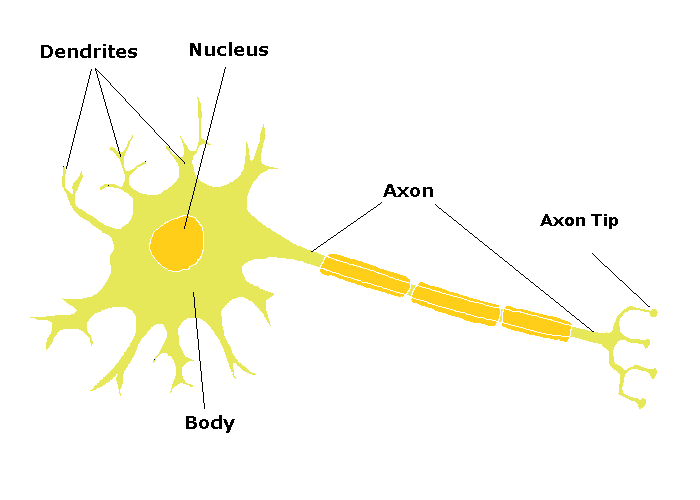 	3 Main Types of Neurons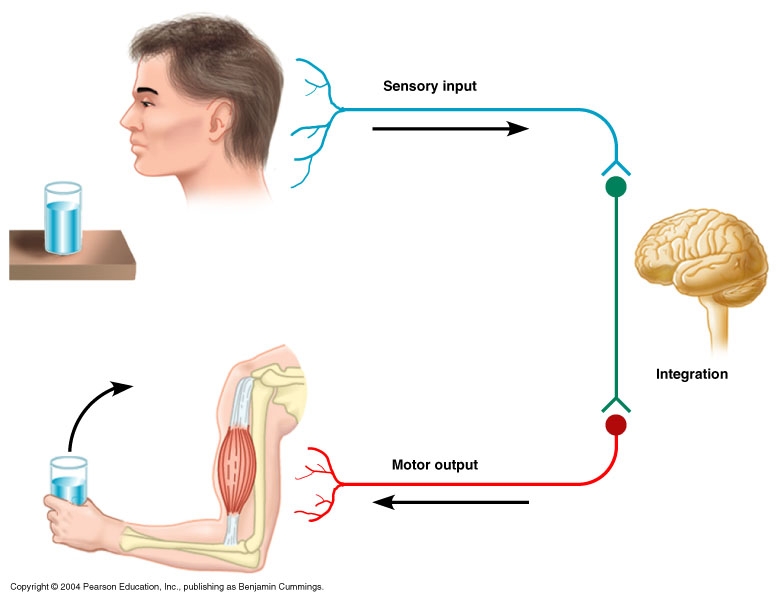     Synapse (Synaptic Cleft)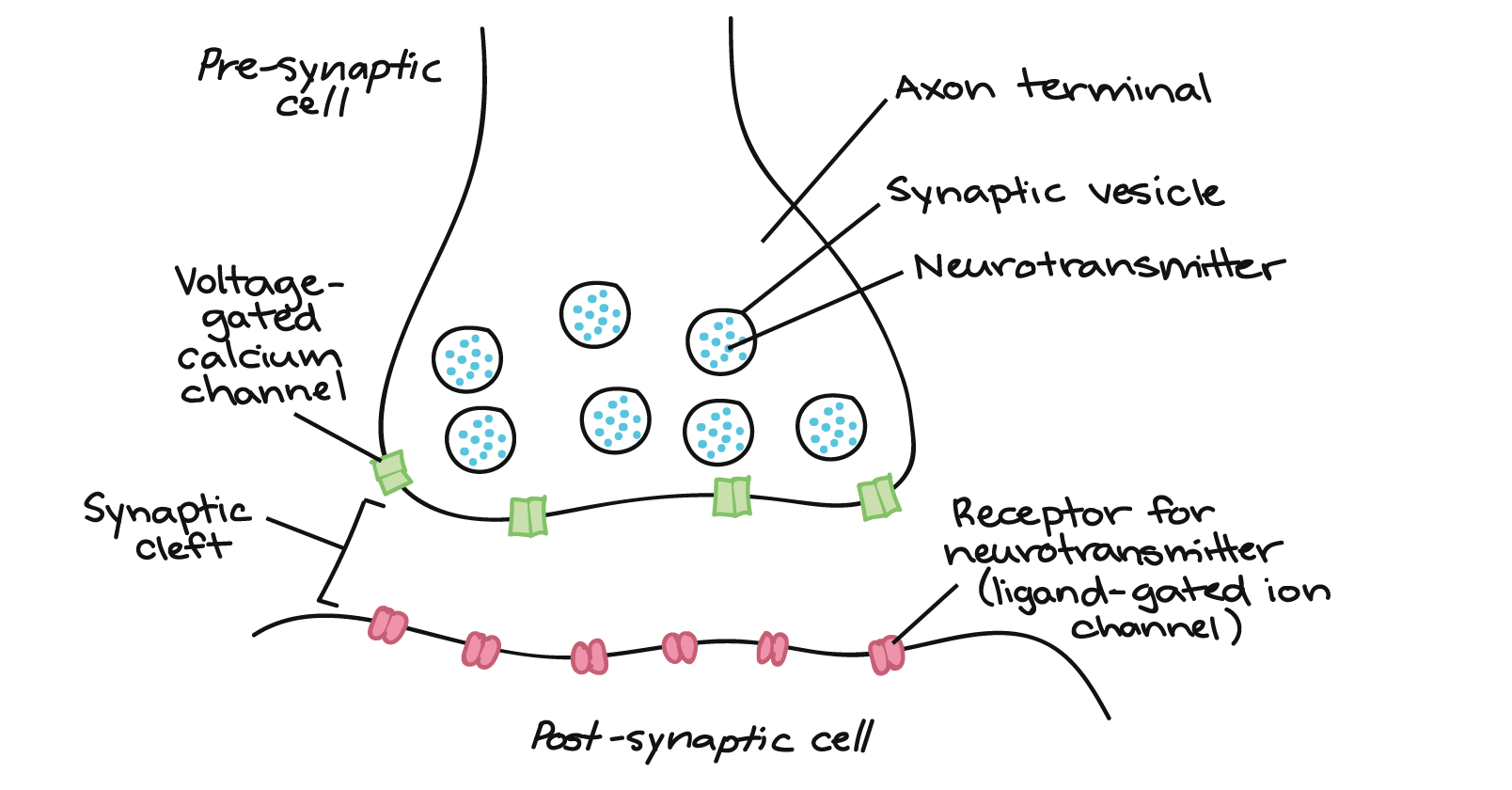 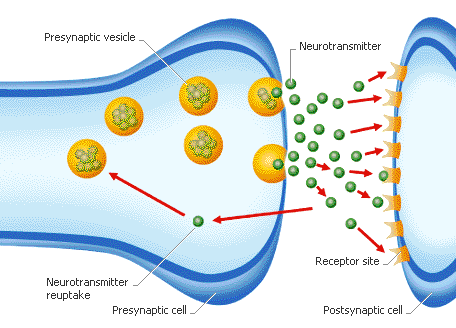 	Stimulus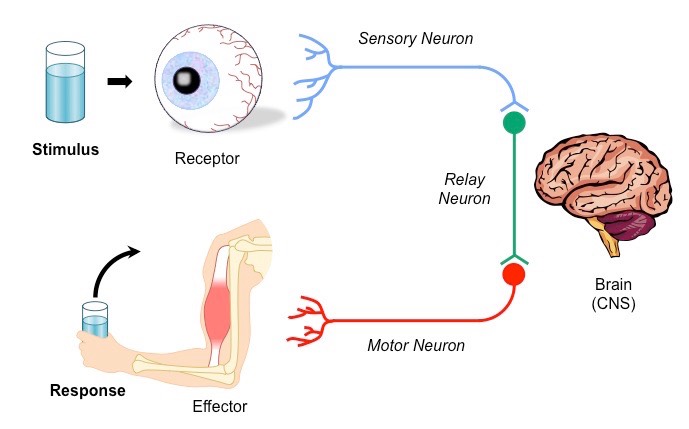           Resting Potential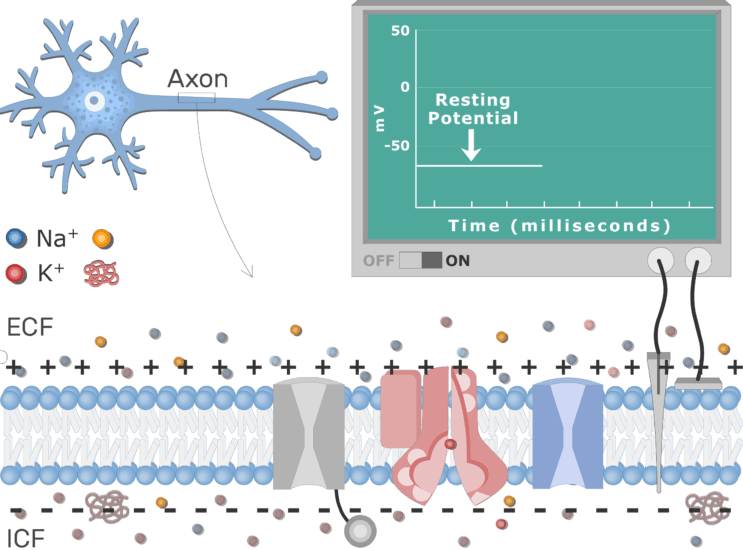 	Action Potential				       Action Potential at the synapse (synaptic cleft)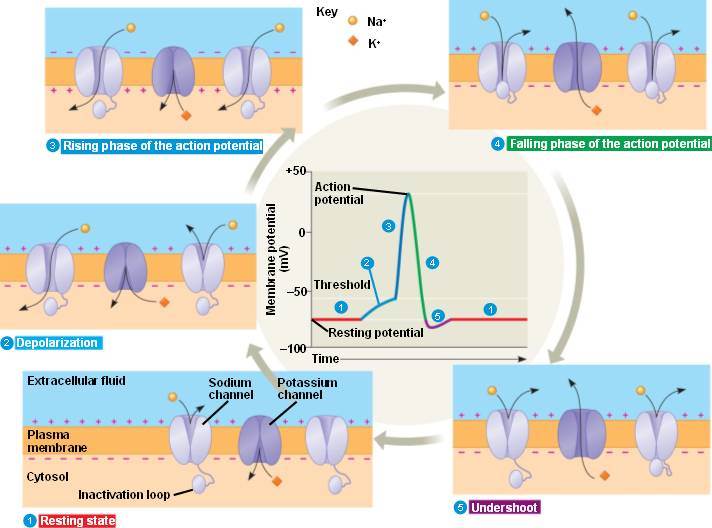 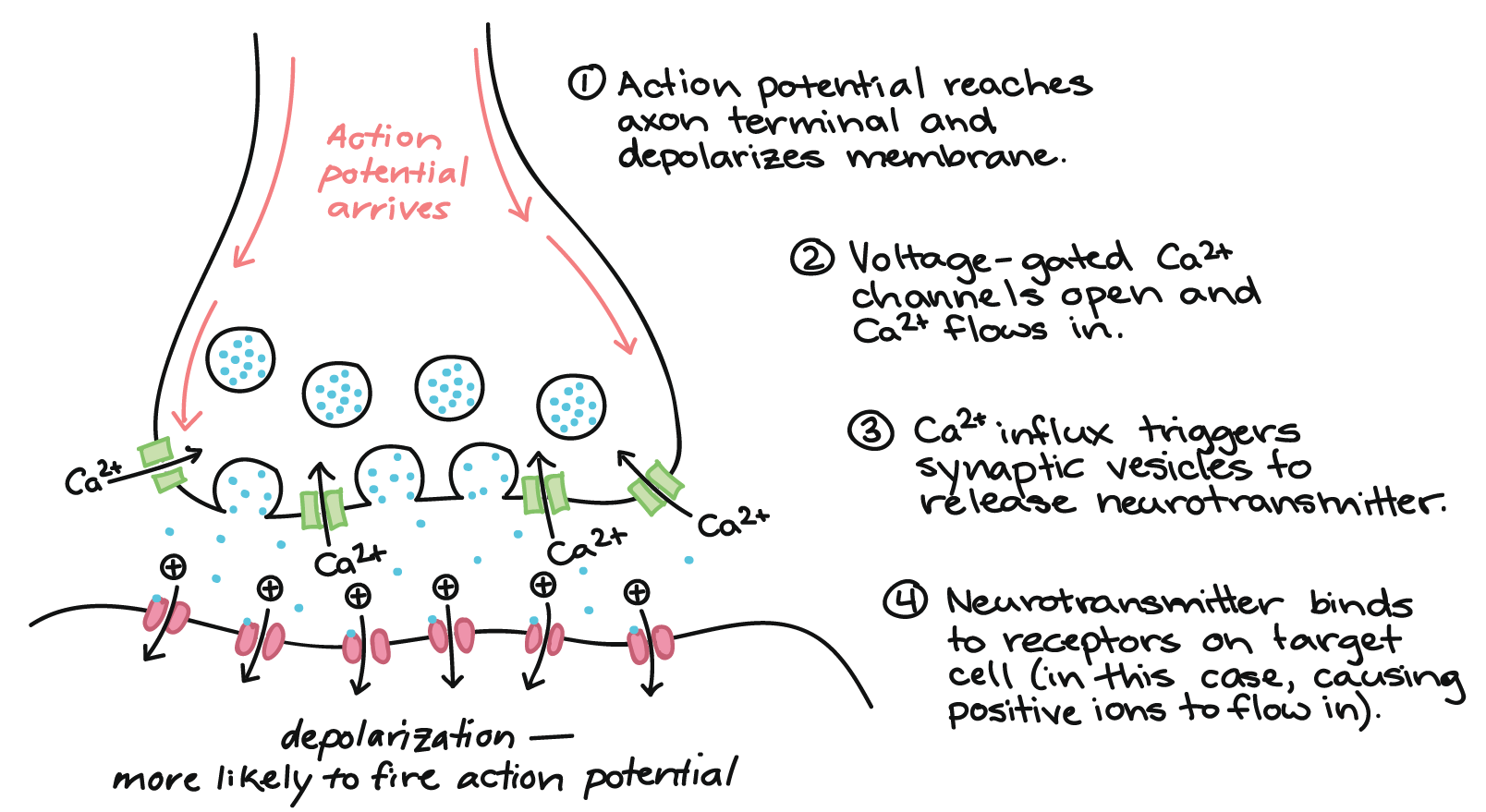 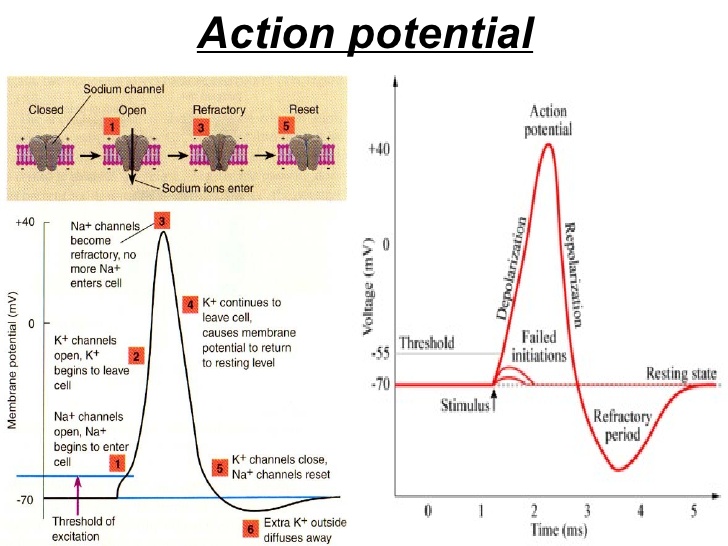 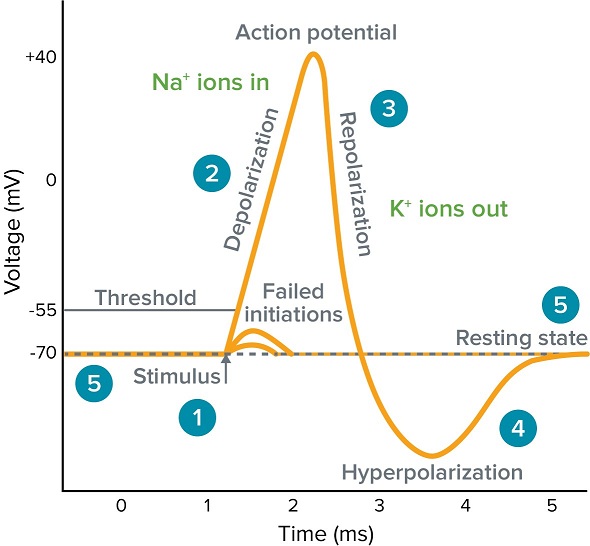 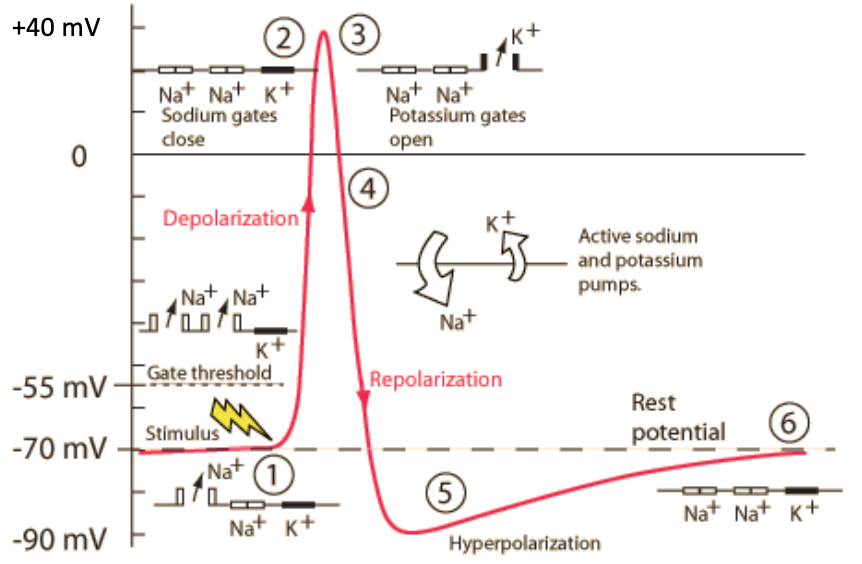 